Lütfen başvuru formunuzu  surekliegitim@sbu.edu.tr  mail adresine gönderiniz.SAĞLIK BİLİMLERİ ÜNİVERSİTESİSürekli Eğitim Uygulama ve Araştırma Merkezi (SEM)Mekteb-i Tıbbiyye-i Şahane (Haydarpaşa) KülliyesiSelimiye Mah. Tıbbiye Cad. No:38 34668 Üsküdar, İstanbul+90 216 418 96 16 / surekliegitim@sbu.edu.tr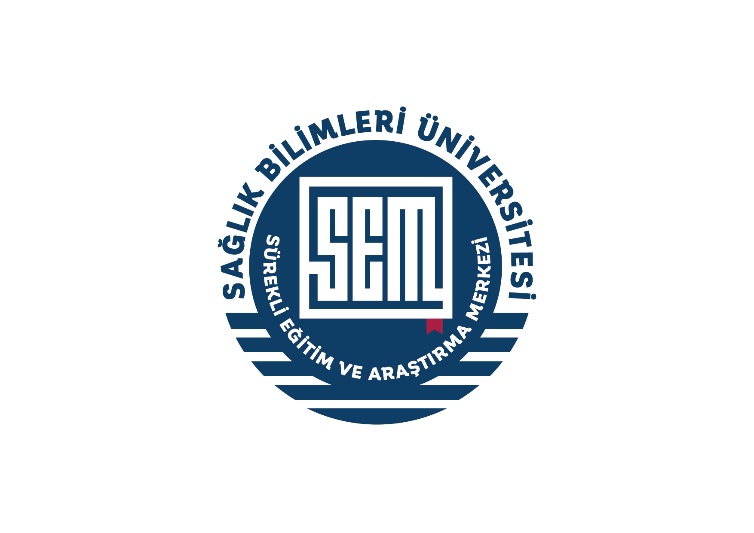 Sağlık Bilimleri ÜniversitesiSÜREKLİ EĞİTİM UYGULAMA VE ARAŞTIRMA MERKEZİÖN KAYIT FORMUTALEP EDİLEN EĞİTİMT.C. KİMLİK NOİSİMSOYİSİMDOĞUM TARİHİE-POSTACEP TELEFONUMESLEKEĞİTİM BİLGİLERİEK BİLGİ (Eğitim ile ilgili diğer taleplerinizi bu alana iletebilirsiniz)